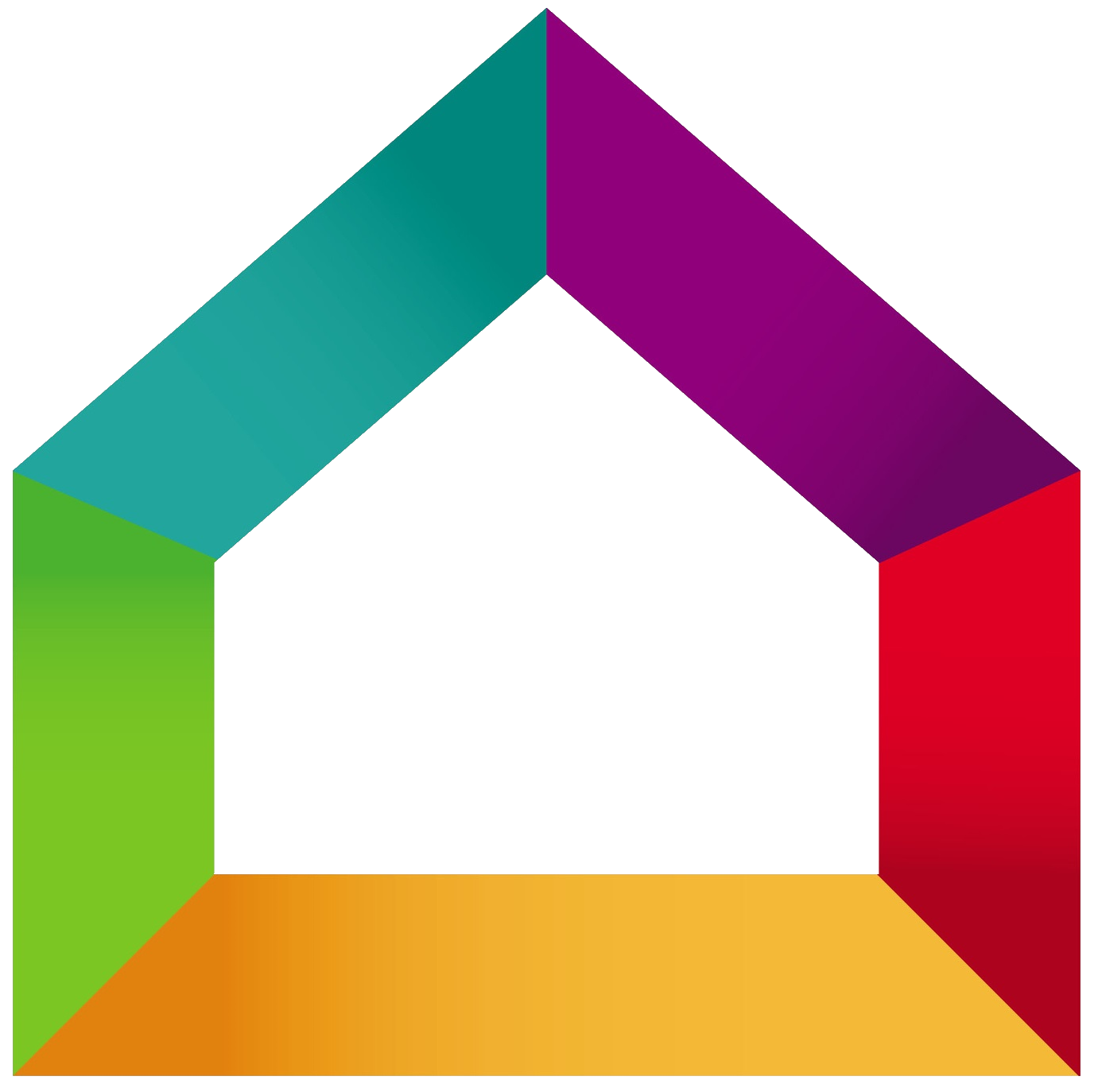 BATI’RENOV	Entreprise Bati’renov15 rue de la république78000 VersaillesTel : 01.02.03.04.05Mail : contact@bati-renov.comConditions de règlement :Acompte de 20% à la commande  569,80€Acompte de 30% au début des travaux  854,70 €Solde à la livraison, paiement comptant dès réceptionMerci de nous retourner un exemplaire de ce devis Signé avec votre nom et revêtu dela mention « Bon pour accord et commande »DésignationUnitéQuantitéPrix unitaireTotal HTRéalisation d'une cloison en placoRéalisation d'une cloison en BA13m²3515,00 €525,00 €Pose de placo, fourniture comprisem²3540,00 €1 400,00 €Total pose placo1925,00 €Finitions cloisonPose d’un isolant en panneau rigide de polystyrène expansém²3510,00 €350,00 €Enduit plâtre projeté sur support verticalm²359,00 €315,00 €Total finitions665,00 € 